Нетрадиционное рисованиекрасками, карандашами, фломастерами, ватными палочками, манной крупой«Солнышко – колоколнышко».Задачи:- вызвать интерес к изображению весёлого весеннего солнышка;- учить сочетать в одном образе разные формы линии: рисовать большой круг и несколько лучей – прямых и волнистых линий;- упражнять в рисовании кистью (рисовать всем ворсом, двигать по окружности и в разных направлениях), карандашом, фломастером; - формировать умение замыкать линию в кольцо;- развивать чувство формы и цвета.МатериалыГуашевые краски, кисти, ватные палочки, фломастеры, карандаши, листы бумаги белые и тонированные ( разного размера), баночка с водой, салфетки.Содержание изодеятельностиРасскажите детям потешку о солнышке:Солнышко, Колоколнышко, Ты пораньше взойди,Нас пораньше разбуди:Нам в поляБежать, Нам весну встречать!Попросите детей нарисовать весёлое солнышко. Покажите разные варианты солнышек и наглядно поясните, что солнышко бывает разного цвета – красное, оранжевое, розовое, жёлтое… И лучики у него тоже бывают разные – прямые и волнистые, длинные и короткие… Солнышко играет – бросает на землю колечки.Дайте детям возможность самим выбрать цвет и формат фона и начинайте рисовать. Каждый ребёнок создаёт солнышко по своему замыслу. Солнышко, солнышко,Ты не спи за тучкой!Солнышко, солнышко,Покажись нам лучше!Из – за тучки появись!Нам скорее улыбнись!По тебе мы все скучаем!Поскорее к нам явись!Самостоятельная деятельность детей. Песенка « Солнышко лучистое»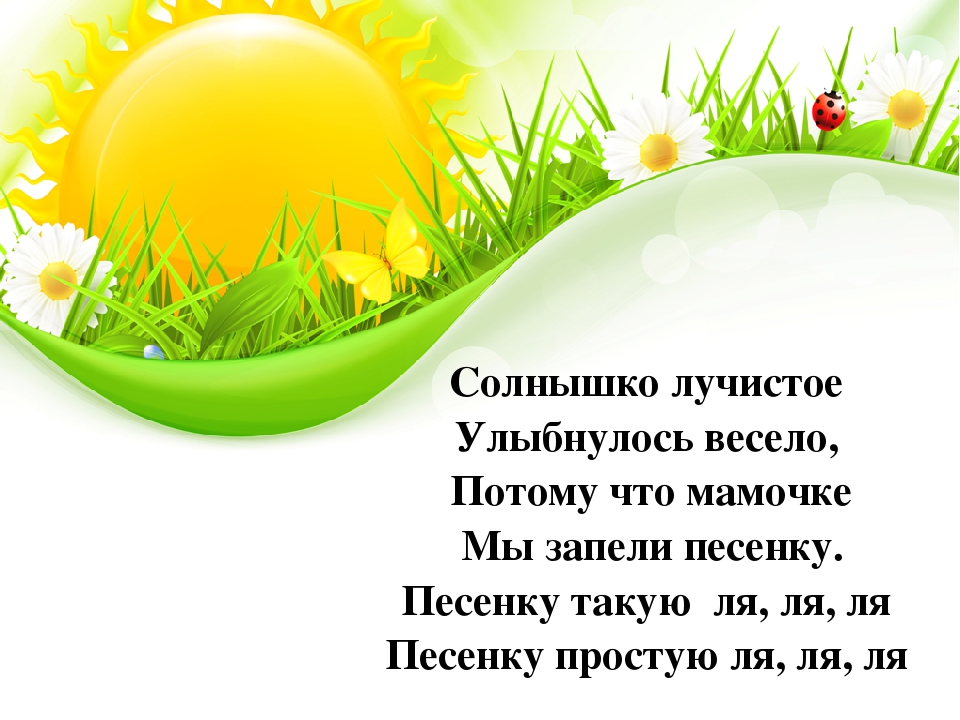 Рисование манкойРисование крупой создаёт положительный эмоциональный настрой, приносит радость, снимает напряжение и агрессию. Рисование манкой помогает ребёнку тренировать мелкую моторику пальчиков. Развивается воображение, речь, дети становятся более усидчивыми. Её удобно использовать на занятиях и в свободное время.Варианты рисования манкой.«Геометрические фигуры»- Закрепление знаний о геометрических формах ( круг, квадрат, треугольник).«Большие – маленькие»- Закрепление знаний о величине предметов в соотношении « большой – маленький».«Отпечатки ладошек, кулачков, пальчиков»- Упражнение направлено на развитие тактильных ощущений.«Сюжетные картинки»Рассказывая ребёнку сказку, истории, можно рисовать сюжеты на манке, выкладывать узоры. Это способствует активизации речи.Не забывайте хвалить и подбадривать маленьких художников.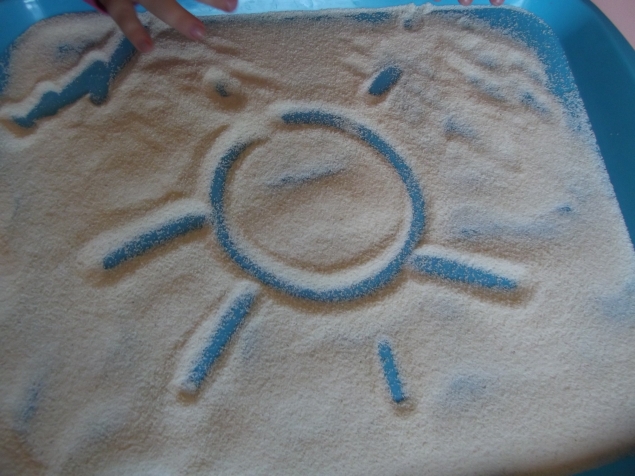 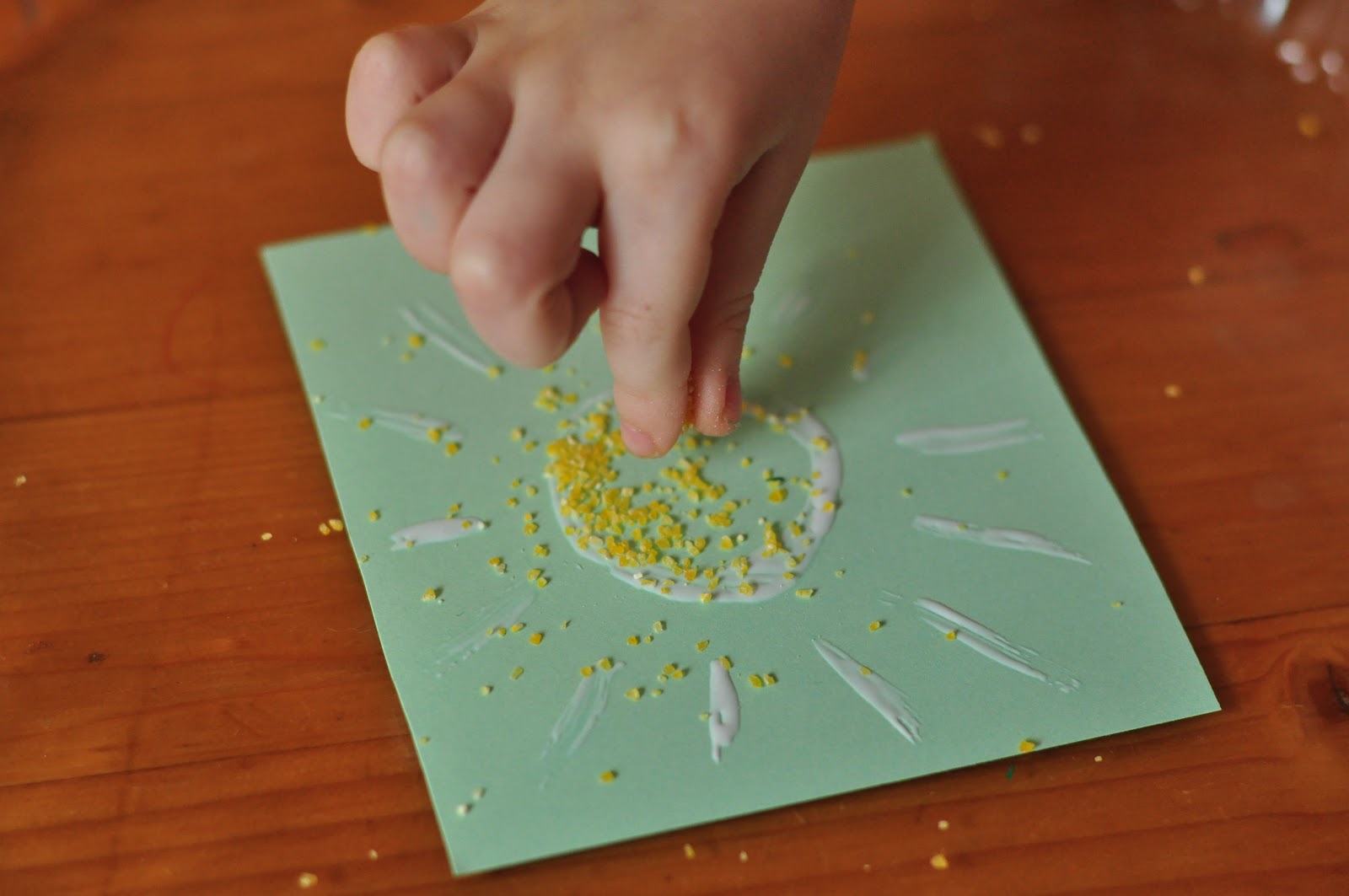 